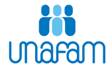 L’UNAFAML’union nationale des familles et amis de personnes malades et/ou handicapées psychiques est reconnue d’utilité publique depuis 1968.L’UNAFAM regroupe près de 15.000 familles, toutes concernées, avec pour objet de :− S’entraider et se former− Agir ensemble dans l’intérêt général.L’atelier ProspectInitiée par des familles et pour des familles, la démarche « PROSPECT »  a été élaborée avec le soutien financier de la Commission Européenne. En France, elle a été expérimentée depuis 2005. L’Atelier Prospect familles bénéficie du soutien financier de la Caisse Nationale de Solidarité pour l’’Autonomie (CNSA).Prochaine session en Loir-et-Cher :Les 10, 11 et 12 mars 2023à BloisAtelier d’entre-aide Prospect Familleà Blois les 10, 11 et 12 mars 2023pour faire face dans la durée à la maladie psychique d'un procheBulletin de préinscriptionMme, Mr (nom et prénom) …………………………………………………………………………………………………………………………………………………………………………Adresse : ……………………………………………………………………………………Code postal : …………	Commune : ……………………………………………………………Tél. : ……………………………   Adresse courriel : ……………………………………………Je souhaite :       avoir des informations complémentaires sur l’atelier « Prospect »       participer à l’atelier « Prospect » de Blois les 10, 11 et 12 mars 2023À ………………………………….   le ………………………………………	Signature : Inscription préalable obligatoire auprès de :